附件：     2021年下半年高教自考各专业技能考核QQ群1、环境设计专业（本科）             2、视觉传达设计专业（本科）           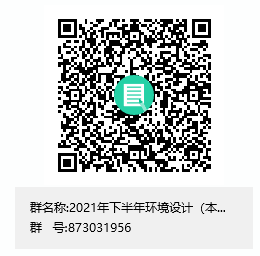 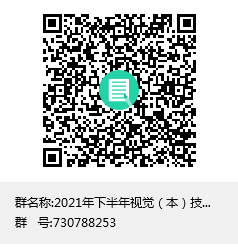 3、数字媒体艺术专业（本科）       4、视觉（专科）、服装（本）     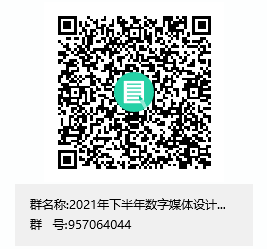 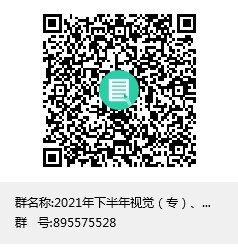 